THE GALLOWAY SCHOOL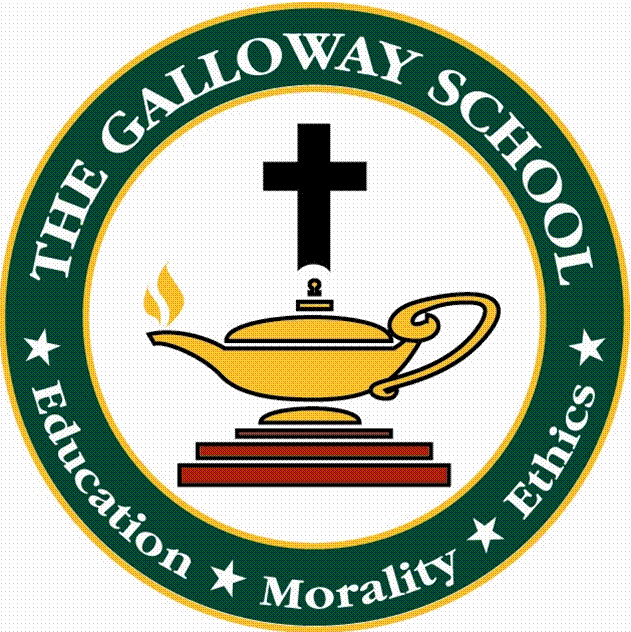 3200 Bay Area Blvd.Friendswood, Texas 77546281-338-9510Fax 281-338-9530Date: ____________________________________________Re: Day Care Payment Receipt RequestChild: ____________________________________________I am requesting a receipt for the child care I have paid for the month(s) of ____________________________________________________________________________________.______________________________________________Parent’s Name**********This request will be completed and sent home with your child by Friday************Kristin AndersonBusiness Manager